Dear Donor:On behalf of St. James Orthodox Mission Church, we thank you for taking a moment to consider an opportunity to support our organization’s mission to help the community through charitable work. As a mission parish, our goal is to serve our brothers and sisters in our community through acts of charity. Such acts have included, but are not limited to supporting the following:Baal Daan (http://www.baaldan.com)International Rescue Committee (https://help.rescue.org/)Global Renewal (https://www.global-renewal.org)Ronald McDonald House (https://rmhdallas.org)North Texas Food Bank (https://ntfb.org)To support our church’s efforts, we are excited to host our 2nd annual charity golf tournament on May 6, 2023 at Bear Creek Golf Club in Dallas, TX. With that, we kindly reach out to you in seeking a donation to help with this event. We ask that you consider a cash donation, gift card(s), product(s), or anything else for that matter will aid with this event. Your generous donation will help us in ensuring our first ever tournament is a success and ultimately help us in continuing to deliver on our mission of helping the community. We are a 501(c)(3) organization, and our paperwork is attached with this letter. Furthermore, we will provide a tax receipt for all donations. If you have any questions, please feel free to reach out to the following:Tournament Chair: Steven Philips, 972-998-1296Co-Tournament Chair: Joe Kunnathusseril, 972-567-2613Events Coordinator / Advisor: Vinson George, 214-418-4381Vicar: Reverend Father Binu Mathews, 210-687-6192Again, any type of donation would be greatly appreciated, and we look forward to your help!Sincerely,St James Tournament Committee 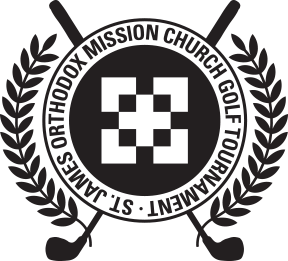 DONATION FORMOrganization: _________________________________________Contact: _____________________________________________Phone No (required): __________________________________Email (required): ______________________________________Address: ____________________________________________City:	_______________________	State: ______	Zip: ________Donated Item: ________________________________________Description: __________________________________________Value of Item: ________________________________________	Delivery Method:  ______ Contact for Pickup  ______ Send Item	Thank you for your support!501(c)(3) Information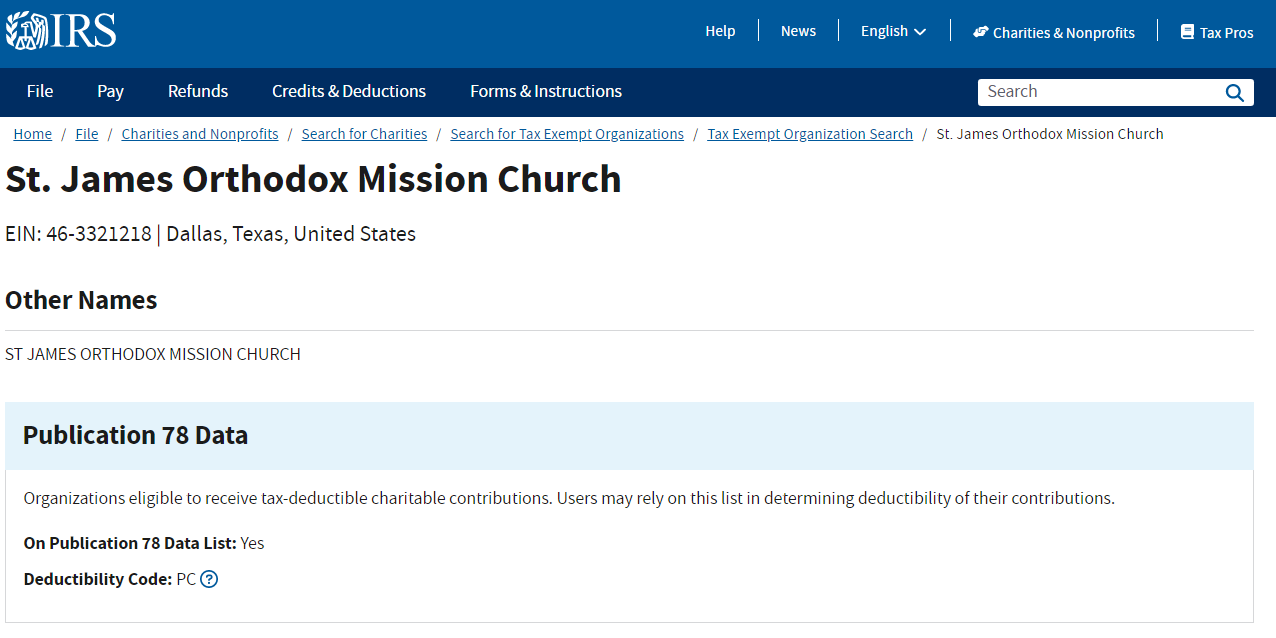 